Муниципальное бюджетное общеобразовательное учреждение «Ногинская специальная (коррекционная) школа-интернат для обучающихся с ограниченными возможностями здоровья»КОНКУРСНАЯ ПРОГРАММА«Счастье  всего  мира  не  стоит  одной  слезы  на  щеке  невинного  ребёнка»для учащихся 5-6классов.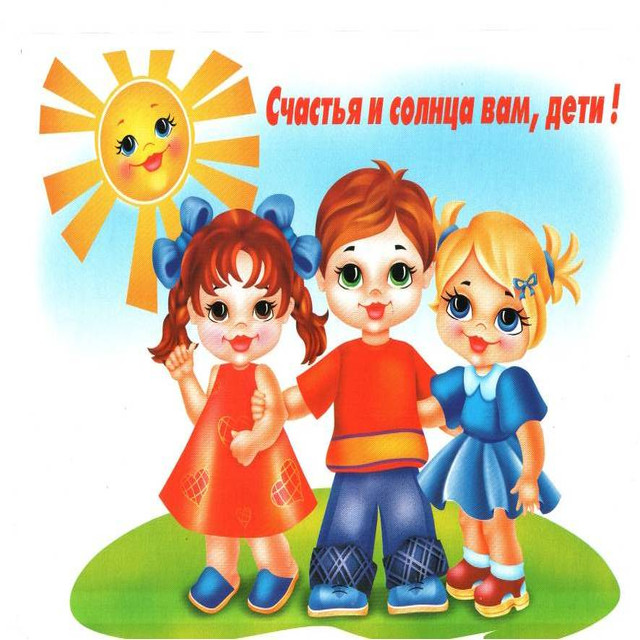 РЕЗЯПОВА Г.Н., соцпедагог,высшая квалификационная категория.                                                            Февраль  2016г.Конкурсная программа  «Счастье  всего  мира  не  стоит  одной  слезы  на  щеке  невинного  ребёнка». Цель: формирование у детей знаний о правах человека.Задачи:- закрепить и углубить знания о  правах и обязанностях ребенка;- развивать положительное отношение к законам и  стремление действовать в соответствии с законами жизни;- способствовать формированию правовой культуры; -формировать критерии нравственно-патриотического воспитания;-способствовать развитию мышления, внимания, наблюдательности;  Оборудование: презентация, маршрутный лист для каждого уч-ся.Форма проведения: конкурсная программа. Ход мероприятия:Вступительная часть.- Добрый  день, друзья. Сегодня в  нашей  школе  открывается «Неделя права», в  течение  которой  мы  будем  говорить  о  правах  детей, т.е. о  ваших  правах. В 5-6 классах  проводятся конкурсные программы  в классах, самые лучшие знатоки будут защищать свои знания на общешкольном правовом турнире «Я – ребёнок» Я – человек!».  20 ноября  ежегодно  отмечается  Всемирный  день  прав  ребёнка, посвященный  принятию  очень  важного  документа – Конвенции  о  правах  ребёнка. В течение года в классах прошли различные формы мероприятий, обогащающие правовыми знаниями - Скажите, а кто, прежде  всего, проявляет  беспокойство  о  вас, пытается  уберечь  от  неприятностей, создать  все  необходимые  для  вашего  развития  условия, защитить  ваши  интересы  и  права?- Конечно, в первую  очередь, это  ваши  родители, семья  и, конечно же, ваши  учителя  и  воспитатели.  Но  о  детях  заботятся  не  только  в  семье.  Существуют  разные  общественные  организации, которые  главной  своей  задачей  считают  защиту  детей. Такие  организации  есть  во  многих  странах  мира, а  наиболее  авторитетна  международная  организация – ООН.- Организация  Объединенных  Наций – международная  организация, основанная  в  1945 году  со  штаб-квартирой  в  Нью-Йорке.  ООН  создана  союзными  державами-победительницами  после  окончания Второй  Мировой  войны. Основные  цели  этой  организации – мир, прогресс, демократия. Она  заботится  о  правах  каждого  отдельного  человека, поэтому  была  разработана  Декларация  прав  человека.-Декларация  включает  30 статей, устанавливающих  основные  права  и  свободы  человека, которыми  должна  обладать  все  мужчины  и  женщины  без  исключения. Далее  ООН  признала  необходимым  разработать  специальный  документ  по  правам  ребёнка. Сложная  работа  продолжалась  много  лет. Наконец, 20 ноября  1989 года вступила  в  силу  Конвенция  о  правах  ребёнка, в которой  насчитывается  54 статьи.- Конвенция (договор, соглашение) – это  соглашение  по  специальному  вопросу, обязательное  для  государств, которые  к  нему  присоединились, то есть  подписали  договор.- «Конвенция  о  правах  ребёнка» - документ, в  котором  отражены  все  права  детей. Они  должны  соблюдаться  всеми  странами, которые  подписали  этот  документ. Она  принята  20 ноября  1989 года  многими  странами, которые  входят  в  Организацию  Объединенных  наций  (ООН), а  вступила  в  силу  2 сентября  1990 года. Этот  документ  должны  знать  все  дети  мира, так  как  он  международного  характера. Конвенция  потому  и  существует, что  взрослые  люди  прекрасно  понимают – из  бесправного, запуганного  ребёнка  может  вырасти  только  бесправный  и  запуганный  взрослый. Об  этом  и  подумало  мировое  сообщество, принимая  Конвенцию, которая  вступает  в  силу  с  первого  вздоха  родившегося  ребёнка. Ф.М. Достоевский  писал: «Счастье  всего  мира  не  стоит  одной  слезы  на  щеке  невинного  ребёнка».- Эти  слова  сейчас  очень  часто  повторяются, но  при  этом  мало кто  руководствуется  этой  абсолютно  нравственной  мыслью.Конкурсная программа (написать Ф.И., класс)Задание №1: Слайд8Что  по  вашему  означает  слово  СВОБОДА? (выбери  правильный  ответ, допиши цифры)Возможность  делать  все, что  хочешь;Независимость  от  кого-то;Отсутствие  стеснения, ограничений;Возможность  выбора;Задание №2: (право:     обязанность: допиши цифры) Слайд 9- «Я  имею  на  это  право!», «Почему  вы  нарушаете  мои  права?» - эти  слова, к сожалению, часто  произносятся  невпопад, в ситуациях, когда  человек  явно  не  прав. Очень  часто  заявление  о  своих  правах  служит  оправданием  пассивности, стремления  получать, а  не  отдавать. Надо  помнить, что  помимо  прав  существуют  и  обязанности, и  они  взаимосвязаны. Посмотрим  эту  связь  на  примере  игры.Учиться в школе;Помогать маме;Отдыхать на перемене;Внимательно слушать на уроках;Посещать поликлинику при болезни;Комфортные условия в семье;Задание №3. Слайд 10Какое право  нарушает человек, выполняя действие: (право на здоровье:  право на образование:   право на жизнь:   право на индивидуальность:  допиши цифры)1.Курит  в  общественных  местах.2.Пропускает  занятия  без  уважительных  причин.3.Катается  по  перилам.4. Играет  на  проезжей  части  дороги.5. Обзывает из-за  цвета кожи.4) Задание №4  Слайд 11-15 Игра «Какое право нарушено?». (Показ слайдов с изображением фрагментов из сказок, дописать название)1. Право на жизнь («Колобок»)2. Право на неприкосновенность жилища («Три поросенка»)3. Право на свободу вступления в брак («Дюймовочка»)4. Право на отдых и досуг («Золушка»)5. Жестокое, бесчеловечное обращение, эксплуатация несовершеннолетних («Золотой ключик, или Приключения Буратино»)5) Задание №5 Слайд 16Составьте слово: (написать)Нокевниця - Конвенциягоусардтсов - Государствоижзнь – жизньрбоазоавине – образование        6) Задание №6: Слайд17Сценка 1Мама. Немедленно сделай музыку потише! Уже полночь, ты весь дом разбудишь!Сын. А я имею право на отдых и досуг! Я привык отдыхать с громкой музыкой!Чьё право нарушено? Какое?  1. Сына?  2.Соседа?Ученики отвечают. (Сын нарушает право соседей на отдых в тишине. Он не уважает права других людей).Сценка 2Учитель. Оля, ты сегодня дежурная, вытри, пожалуйста, доску и полей цветы.Оля. Вы не имеете права заставлять меня дежурить! Конвенцией о правах ребенка запрещено насилие над детьми!Ведущий: Насилие?   1. Да 2.Нет? Ученики отвечают. (Кроме прав, у Оли есть еще и обязанности - дежурного (как и всех детей класса). Кроме того есть обязанность уважать права других людей на чистоту в классе. Ее права действуют, если не нарушаются права других!) и т.д.    7) Задание №7 Песенный Слайд 18     8) Задание №8 Слайд 191.право на свободное передвижение; 2.право на неприкосновенность жилища; 3.право на образование; 4.право на труд. Заключение.  Слайд 20,21,22Просмотр фильма. Подведение итогов. 